Talking StickA “Talking Stick” is a sacred tool often used during important gatherings within First Nation communities. It allows for a conversation to have purpose and respect. In a classroom setting we have used a Talking Stick to discuss topics such as our feelings or something that may concern us as a whole group. We all are in a time where healing and talking will help us get through these tough times. This activity is intended for the whole family to join in!Activity Task #1Go outside as a family and search for the perfect stick.Decide how you are all going to make your talking stick special.You may paint, bead, place ribbon/yarn, or maybe you just want to keep it in its natural form. The choice is yours! Task #2Decide on a time as a family where you would like to discuss a topic.You may have something exciting you would like to talk about.You may want to discuss your feelings or emotions you may have.You may just want to spend time with your family talking without electronics. Remember those who have the Talking Stick are the only ones able to speak at this time.This task is meant to be sacred and respectful. 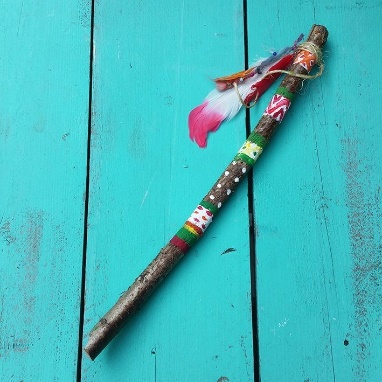 The following link gives you further information about the sacred protocols behind a talking stick. https://www.ictinc.ca/blog/first-nation-talking-stick-protocol If you would like to show off your artwork you may email it to me at Molly.Brown@nbed.nb.ca  Woliwon, Miss Topkwancihte